MODÈLE : Avis de confidentialité antidopage (forme longue)(Titre antérieur : Note d’informations à l’intention des athlètes)Avis de confidentialité antidopageLe/La/L'  est signataire du Code mondial antidopage (le Code) et est responsable de la mise en œuvre d'un programme antidopage dans . Cet avis de confidentialité décrit comment nous recueillons, utilisons et partageons des renseignements personnels vous concernant pour mener à bien notre programme antidopage et créer un environnement de sport propre pour tous les sportifs.Note : Pensez à indiquer si/comment vous allez mettre à jour l'avis de confidentialité au fil du temps, par exemple : « Si nous apportons des modifications importantes à cette politique qui ont une incidence sur la manière dont nous traitons vos renseignements personnels, nous ... (décrivez comment vous informerez les personnes concernées d'une mise à jour - cela pourrait être en ajoutant une date de « dernière mise à jour » en haut de votre avis, en envoyant l'avis mis à jour aux personnes si vous avez leurs coordonnées, en demandant aux personnes concernées de consulter et d'accepter l'avis mis à jour dans le cadre d'une plateforme antidopage en ligne, etc. »Types de renseignements personnelsComment et pourquoi nous utilisons ces renseignementsAvec qui nous partageons des renseignements personnelsVos droitsMesures de protection des données et conservation[Licéité et loyauté du traitement]Nous contacterTypes de renseignements personnelsLes types de renseignements personnels que nous recueillons dépendent de votre niveau en tant que sportif ou de votre rôle dans le sport. Cela dépendra également de la manière dont les règles antidopage s'appliquent à vous. Par exemple, si vous avez besoin d'une autorisation d'usage à des fins thérapeutiques, vous devrez nous fournir des informations médicales. Si vous êtes accusé d'une violation des règles antidopage, vous pourriez devoir nous fournir des preuves pour votre défense. Si vous n'êtes pas un sportif, nous pouvons quand même avoir besoin de recueillir des renseignements personnels vous concernant, comme des données sur votre éducation et des identifiants, mais nous ne vous demanderons pas de nous indiquer votre localisation ou de participer à des contrôles antidopage. Note : Modifiez pour ajouter tout autre type de renseignements personnels que vous recueillez, par exemple, utilisez-vous des données sur les performances ? Utilisez-vous des systèmes qui recueillent des données techniques ?Comment et pourquoi nous utilisons les renseignements personnelsNotre rôle en tant qu'organisation antidopage (OAD) est de détecter, dissuader et prévenir le dopage dans le sport, conformément au Code, aux Standards internationaux (SI), et à nos . Cela implique l'utilisation de renseignements personnels pour mener les activités antidopage suivantes : Nous tenons également des registres pour améliorer, contrôler et rendre compte de nos activités antidopage. Cela peut inclure la création de statistiques par l'agrégation de renseignements personnels. Par exemple, nous créons des statistiques sur les contrôles antidopage que nous effectuons et les violations des règles antidopage pour lesquelles nous sommes l'autorité de gestion des résultats.Note : Modifiez pour ajouter d'autres finalités/utilisations des renseignements personnels, le cas échéant (effectuez-vous des recherches en utilisant des données anonymisées? Utilisez-vous des données sur les performances pour cibler les tests ? etc.). Si pertinent, veillez à préciser toute utilisation prévue des données antidopage à d'autres fins que l'antidopage (par exemple, dans le cadre des règles de sécurité, médicales, d'admissibilité ou du code de conduite). Nous vous encourageons également à fournir des descriptions et/ou des exemples plus personnalisés de la manière dont vous traitez les renseignements personnels pour chaque finalité.Avec qui nous partageons des renseignements personnelsIl se peut que nous devions partager vos renseignements personnels avec les personnes et organisations suivantes pour mener à bien notre programme antidopage et respecter le Code : Les personnes que vous autorisez à recevoir ou à partager vos renseignements personnels, comme un agent, un entraineur, un médecin ou un parent ou tuteur ;Les signataires du Code qui ont sur vous une autorité de contrôle, de prélèvement d'échantillons ou de gestion des résultats, comme une organisation nationale antidopage, une fédération internationale ou des organisations responsables de grandes manifestations ;l'AMA (l'Agence mondiale antidopage), qui veille à ce que tous les signataires du Code respectent les règles du Code. L'AMA exploite et gère également  ADAMS, une plateforme hébergée au Canada sur laquelle nous téléchargerons vos renseignements personnels. L'utilisation d'ADAMS facilite la collaboration et le partage des informations nécessaires au fonctionnement de notre programme antidopage. Laboratoires et unités de gestion du Passeport de l'athlète qui analysent les échantillons antidopage et le Passeport biologique de l'athlète. Ils sont soumis au Standard international pour les laboratoires et n'ont accès qu'aux données codées (basées sur les codes des échantillons ou les identifiants des passeports) ;Tiers délégués et autres prestataires de services que nous engageons pour nous aider à mener des activités antidopage et à maintenir nos opérations. Nous exigeons des tiers délégués et des prestataires de services qu'ils acceptent de se soumettre à des contrôles contractuels stricts visant à protéger vos renseignements personnels.Note : Si vous travaillez avec des tiers délégués particuliers, vous pourriez les identifier ici et préciser ce qui leur a été délégué, par exemple : « nous travaillons avec des agences privées de collecte d'échantillons pour effectuer des contrôles antidopage en notre nom ». Vous devriez aussi indiquer les autres types d'agents tiers avec lesquels vous travaillez, par exemple : « Nous utilisons également d'autres services pour maintenir nos opérations, notamment pour héberger notre système de gestion des courriels et des documents... ».Autorités publiques chargées de faire respecter les lois sur le sport et la lutte contre le dopage et d'enquêter sur les infractions liées au dopage dans le sport.S'il s'avère que vous avez commis une violation des règles antidopage et que vous recevez une sanction en conséquence, nous pouvons être amenés à publier votre nom, votre sport, la règle antidopage violée et les raisons de cette violation, ainsi que les conséquences pour vous.*Pour plus de détails sur  ADAMS, les applications mobiles associées comme « Athlete Central », et la manière dont l'AMA traitera vos renseignements personnels, consultez la politique de confidentialité d'ADAMS (https://adams-help.wada-ama.org/hc/en-us/articles/360012071820-ADAMS-Privacy-Policy) ou contactez l'AMA à   privacy@wada-ama.org.Note concernant les transferts internationaux : Il n'y a aucune restriction aux transferts internationaux de données dans le cadre du SIPRP. Dans certaines juridictions, les transferts internationaux sont soumis à des règles spécifiques qui exigent généralement l'identification d'un « mécanisme de transfert ». Si cela s'applique à votre organisation, envisagez de fournir des détails supplémentaires à cet égard. Voir l'exemple de langage ci-dessous.Exemple 1 : Les signataires du Code avec lesquels nous partageons des renseignements personnels peuvent être situés en dehors de votre pays de résidence, et les lois sur la protection des renseignements personnels de ces pays de destination peuvent ne pas toujours être équivalentes à celles de votre propre pays. Quel que soit le pays de destination de ces transferts, les signataires du Code doivent toujours se conformer au SIPRP. De tels transferts sont une conséquence nécessaire de la participation au sport organisé et facilitent la réalisation des motifs importants d'intérêt public que sert l'élimination du dopage dans le sport. Les principaux bureaux de l'AMA sont au Canada et en Suisse, et ADAMS est hébergé par l'AMA au Canada. Plusieurs agences régionales et nationales de protection des données, ainsi que la Commission européenne dans l'UE, ont estimé que les deux pays assuraient une protection adéquate des renseignements personnels. Lorsque nous partageons des renseignements personnels avec des tiers délégués ou d'autres prestataires de services, nous nous assurons qu'ils opèrent dans un lieu qui a été jugé comme offrant une protection adéquate des renseignements personnels ou qu'ils sont soumis à des contrôles contractuels appropriés ou à d'autres mesures de protection de vos renseignements personnels.Exemple 2 : Nous partageons des renseignements personnels avec les signataires du Code, l'AMA et les autorités publiques conformément aux règles du Code et aux Standards internationaux ou lorsque la loi l'exige. Cette coopération internationale est nécessaire pour réaliser les motifs importants d'intérêt public que sert l'élimination du dopage dans le sport, comme le permet (). Lorsque nous partageons des renseignements personnels avec des tiers délégués ou d'autres prestataires de services, nous nous assurons qu'ils opèrent dans un lieu qui a été jugé comme offrant une protection adéquate des renseignements personnels ou qu'ils sont soumis à des contrôles contractuels appropriés ou à d'autres mesures de protection de vos renseignements personnels.Licéité et loyauté du traitementNote : Bien que cette section ne doive pas obligatoirement être incluse dans votre avis de confidentialité dans le cadre du SIPRP, le SIPRP vous oblige à disposer d'un motif juridique valable pour le traitement de renseignements personnels à des fins antidopage. Comme bonne pratique, nous vous encourageons à inclure des détails sur ces motifs juridiques dans votre avis. Cela peut également être exigé en vertu des lois applicables à votre organisation. Nous avons inséré ci-dessous deux exemples que vous pouvez modifier au besoin. Si des motifs juridiques différents s'appliquent en fonction de l'activité de traitement, c'est une bonne pratique de préciser quelles bases s'appliquent à quelles activités. Vous pourriez également choisir de faire référence aux bases juridiques dans la section « Comment et pourquoi nous utilisons les renseignements personnels ».Exemple 2 : Nous traitons vos renseignements personnels conformément à votre consentement ; pour servir les motifs importants d'intérêt public liés à la détection, la dissuasion et la prévention du dopage dans le sport, tels que la protection de la santé des sportifs et des valeurs et de l'esprit intrinsèques du sport ; pour remplir nos obligations contractuelles envers vous ; pour satisfaire nos intérêts légitimes en tant qu'OAD et pour respecter nos obligations juridiques.Vos droitsVous avez des droits en ce qui concerne vos renseignements personnels en vertu du Standard international pour la protection des renseignements personnels , y compris le droit à une copie de vos renseignements personnels et le droit de les faire corriger, bloquer ou supprimer dans certaines circonstances. Vous avez également le droit de déposer une plainte auprès de nous. Parce que la lutte contre le dopage est une caractéristique obligatoire du sport organisé, il peut être nécessaire pour nous, l'AMA, et d'autres OAD et organisations de continuer à traiter vos renseignements personnels pour remplir les obligations du Code, des Standards internationaux ou des lois nationales antidopage ou sportives , malgré votre objection à ce traitement ou le retrait de votre consentement (le cas échéant). Cela inclut le traitement pour des enquêtes ou des procédures liées à d'éventuels VRAD, ainsi que le traitement pour établir, exercer ou se défendre contre des réclamations légales vous concernant, concernant l'AMA et/ou une OAD. L'objection ou le retrait du consentement pourrait également avoir des conséquences pour vous, comme un constat de non-respect du Code et des SI, ainsi que de nos ; la production d'une VRAD (par exemple, en vertu de l'Article 2.3 du Code - Evasion, refus ou défaut de soumission au prélèvement d'échantillons) ; ou l'interdiction de participer à des manifestations sportives.Veuillez nous contactez pour exercer vos droits ou si vous avez des questions ou des plaintes sur la façon dont nous traitons vos renseignements personnels. Mesures de protection des données & conservationNous avons adopté des mesures, notamment administratives, techniques, physiques et contractuelles, pour protéger les renseignements personnels sous notre garde et notre contrôle contre le vol, la perte et l'accès, l'utilisation, la modification ou la divulgation non autorisés. Nous limitons l'accès aux renseignements personnels selon le principe du besoin de savoir aux employés et aux tiers délégués autorisés ainsi qu'aux fournisseurs de services qui ont besoin d'un accès pour remplir leurs fonctions désignées. Les organisations antidopage avec lesquelles nous partageons des renseignements personnels sont liées par les mêmes normes que nous lorsqu'elles traitent vos renseignements personnels. Ces normes sont décrites dans le Standard international pour la protection des renseignements personnels. Elles comprennent la protection de vos renseignements personnels, leur suppression lorsqu'elles ne sont plus nécessaires, la transparence et la possibilité pour vous d'exercer des droits tels que le droit d'accès à vos renseignements personnels. Note : Vous pouvez inclure une description plus détaillée de vos mesures de protection, ou un lien vers un autre endroit où celles-ci sont décrites.Vos renseignements personnels seront conservés conformément aux critères et aux périodes de conservation énoncés dans l'Annexe A du SIPRP. Les périodes de conservation de l'Annexe A peuvent être prolongées lorsque la loi l'exige ou pour les besoins d'une enquête ou d'une procédure antidopage. Note : Vous pouvez inclure un lien vers votre propre calendrier de conservation qui intègre l'Annexe A du SIPRP ou fournir un résumé des périodes de conservation si vous le souhaitez.Nous contacterSi vous avez des questions sur la manière dont nous traitons les renseignements personnels, ou si vous avez des plaintes à formuler, veuillez nous contacter à . Si vous n'êtes pas satisfait de la manière dont nous avons traité votre plainte, vous pouvez en informer l'AMA à l'adresse compliance@wada-ama.org or privacy@wada-ama.org. L'AMA traitera la notification conformément au Standard international pour la conformité des signataires. Informations  qui vous identifient ou qui vous rendent identifiable, comme votre nom, vos coordonnées, votre date de naissance, votre sexe, votre nationalité sportive et les sports auxquels vous participez.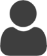  Informations  qui vous identifient ou qui vous rendent identifiable, comme votre nom, vos coordonnées, votre date de naissance, votre sexe, votre nationalité sportive et les sports auxquels vous participez.Données sur l'éducation dont nous avons besoin pour valider que vous recevez de l'éducation antidopage, comme les cours que vous suivez et vos résultats d'évaluation.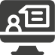 Données sur l'éducation dont nous avons besoin pour valider que vous recevez de l'éducation antidopage, comme les cours que vous suivez et vos résultats d'évaluation. Information de localisation qui indique où nous pouvons vous trouver pour effectuer un contrôle antidopage (par exemple, les adresses de vos activités régulières comme la formation, le travail ou l'école et le(s) lieu(x) où vous serez disponible pour les contrôles pendant une période d'une heure par jour). Vous recevrez un avis si vous devez nous fournir ces informations.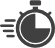  Données de contrôle qui sont créées lorsque nous recueillons vos échantillons (par exemple, les formulaires de contrôle du dopage, le type de contrôle, les numéros de code des échantillons, les réponses et les informations fournies par vous lors d'une séance de prélèvement d'échantillons) et les résultats de l'analyse de vos échantillons en laboratoire.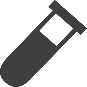  Données de contrôle qui sont créées lorsque nous recueillons vos échantillons (par exemple, les formulaires de contrôle du dopage, le type de contrôle, les numéros de code des échantillons, les réponses et les informations fournies par vous lors d'une séance de prélèvement d'échantillons) et les résultats de l'analyse de vos échantillons en laboratoire.Données du Passeport biologique de l'athlète (PBA) , par exemple, un identifiant de passeport biologique, les valeurs et ratios des marqueurs biologiques du sang et des stéroïdes, et les recommandations et évaluations des experts. Le PBA est un autre outil d'identification du dopage basé sur l'analyse des résultats de laboratoire obtenus à partir d'échantillons antidopage.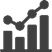 Informations médicales, si vous devez demander une autorisation d'usage à des fins thérapeutiques parce que le traitement d'une affection médicale vous oblige à employer une substance ou une méthode qui n'est normalement pas autorisée.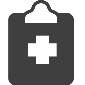 Informations sur la gestion des résultats, si nous jugeons que vous avez enfreint les règles antidopage. Cela comprend des informations sur la violation des règles antidopage dont vous êtes accusé, les preuves que vous fournissez pour votre défense et la décision de vous infliger ou non une sanction.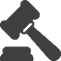 Informations sur la gestion des résultats, si nous jugeons que vous avez enfreint les règles antidopage. Cela comprend des informations sur la violation des règles antidopage dont vous êtes accusé, les preuves que vous fournissez pour votre défense et la décision de vous infliger ou non une sanction.Informations liées à une enquête, si nous soupçonnons que vous avez enfreint les règles antidopage. Il peut s'agir d'informations ou de preuves obtenues lors de recherches en source ouverte, auprès de témoins et d'autres sources confidentielles, ou par le biais d'une coopération avec les forces de l'ordre.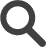 Activités antidopagePrincipaux types de renseignements personnels utilisés pour chaque activitéPrincipaux types de renseignements personnels utilisés pour chaque activitéPrincipaux types de renseignements personnels utilisés pour chaque activitéPrincipaux types de renseignements personnels utilisés pour chaque activitéPrincipaux types de renseignements personnels utilisés pour chaque activitéPrincipaux types de renseignements personnels utilisés pour chaque activitéPrincipaux types de renseignements personnels utilisés pour chaque activitéPrincipaux types de renseignements personnels utilisés pour chaque activitéPrincipaux types de renseignements personnels utilisés pour chaque activitéPrincipaux types de renseignements personnels utilisés pour chaque activitéPrincipaux types de renseignements personnels utilisés pour chaque activitéPrincipaux types de renseignements personnels utilisés pour chaque activitéPrincipaux types de renseignements personnels utilisés pour chaque activitéPrincipaux types de renseignements personnels utilisés pour chaque activitéActivités antidopage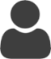 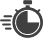 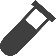 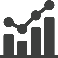 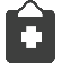 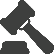 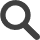 Vous fournir de l'éducation antidopage.Planifier et effectuer des contrôles antidopage, et vous localiser pour ces contrôles en utilisant les informations de localisation que vous soumettez.Analyser les résultats de vos échantillons biologiques.Analyser et suivre les recommandations et les résultats de votre passeport (Passeport biologique de l'athlète ou PBA).Faire respecter nos  en identifiant les violations des règles antidopage, en émettant des notifications de violation, et en gérant les procédures connexes.Traiter des demandes d'octroi ou de reconnaissance des autorisations d'usage à des fins thérapeutiques (AUT) que vous demandez.Recueillir des renseignements et mener des enquêtes pour mieux cibler les activités de contrôle et identifier les violations des règles antidopage, notamment en coopérant avec les forces de l'ordre.Communiquer avec vous aux fins décrites ci-dessus.Coordonner et collaborer avec d'autres OAD, par exemple en partageant des renseignements pour mieux cibler nos activités de test ou en partageant des informations sur notre programme d'éducation pour éviter de faire double emploi.Rendre compte de nos activités antidopage à l'AMA pour démontrer notre conformité au Code et aux Standards internationaux.Exemple 1 : Nous traitons vos renseignements personnels lorsque cela est nécessaire et proportionné à notre programme antidopage. En vertu des lois sur la protection des données, nous nous appuyons sur les « motifs juridiques » ou « bases » suivant-e-s pour traiter des renseignements personnels dans le cadre de nos activités antidopage; ; ; ; et . 